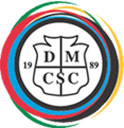 Person Specification – Examinations OfficerAttributeEssentialDesirableMethod of AssessmentEDUCATION / QUALIFICATIONSGood standard of written & spoken English. GCSE English or equivalentGCSE Maths or equivalent- Application Form- Interview- CertificatesEXPERIENCEUsed to working in a busy environmentGood knowledge and experience of usingMicrosoft Word / Excel and EmailExperience of the public examination system/working in an examinations settingExperience in a role of responsibilityExperience of managing and maintaining data and resources in a secure environment, maintaining confidentialityExperience of working in a Secondary education setting- Application Form- InterviewSKILLS & APTITUDESAbility to clearly communicate in person, on telephone and in writingAbility to clearly communicate with a variety of different people i.e. staff, students, parents etc.Demonstrable ability to prioritise & multitask Good organisational & time management skillsAbility to lead /line manage a group of invigilators and direct the work of othersAbility to meet deadlines whilst producing accurate workAbility to maintain confidentiality Ability to produce reports and present data relating to examsAn understanding of when to consult and defer to others (effective decision making)- Application Form- Interview- ReferencesPERSONAL ATTRIBUTESAble to demonstrate a flexible approach to workAbility to work on own initiative or as part of a teamConfident, polite and friendly mannerAble to show firmness when necessaryWillingness to participate in CPD and undertake   specific trainingAbility to produce work to a high professional standard under pressure/whilst adhering to deadlinesPrevious experience of working in a team environmentAbility to react positively in challenging situations- Application Form- Interview- References